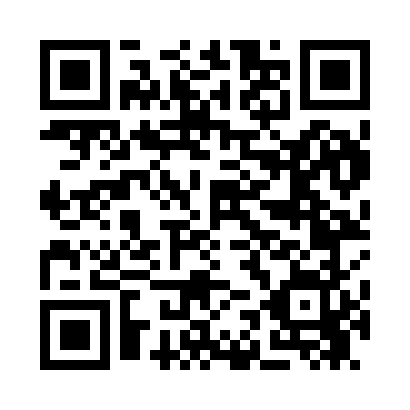 Prayer times for The Basin, Arkansas, USAMon 1 Jul 2024 - Wed 31 Jul 2024High Latitude Method: Angle Based RulePrayer Calculation Method: Islamic Society of North AmericaAsar Calculation Method: ShafiPrayer times provided by https://www.salahtimes.comDateDayFajrSunriseDhuhrAsrMaghribIsha1Mon4:326:001:175:078:3410:012Tue4:336:001:175:078:3410:013Wed4:336:011:175:078:3310:014Thu4:346:011:175:078:3310:005Fri4:346:021:175:078:3310:006Sat4:356:021:185:078:3310:007Sun4:366:031:185:078:339:598Mon4:376:031:185:088:329:599Tue4:376:041:185:088:329:5810Wed4:386:041:185:088:329:5811Thu4:396:051:185:088:319:5712Fri4:406:061:185:088:319:5613Sat4:416:061:195:088:309:5614Sun4:426:071:195:088:309:5515Mon4:436:081:195:088:299:5416Tue4:436:081:195:088:299:5417Wed4:446:091:195:088:289:5318Thu4:456:101:195:088:289:5219Fri4:466:101:195:088:279:5120Sat4:476:111:195:088:279:5021Sun4:486:121:195:088:269:4922Mon4:496:131:195:088:259:4823Tue4:506:131:195:088:259:4724Wed4:516:141:195:088:249:4625Thu4:526:151:195:088:239:4526Fri4:536:161:195:078:229:4427Sat4:546:161:195:078:229:4328Sun4:556:171:195:078:219:4229Mon4:576:181:195:078:209:4130Tue4:586:191:195:078:199:4031Wed4:596:201:195:078:189:39